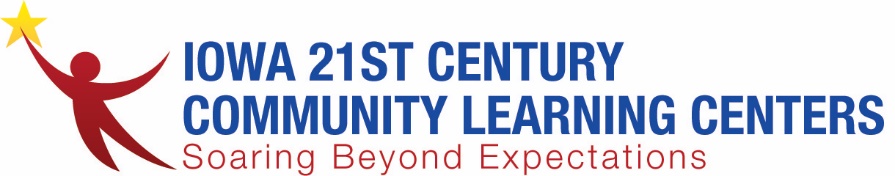 OSTCP: Out of School Time Career Pathways GrantAgendaFriday, December 17, 2021 Join Zoom Meetinghttps://zoom.us/j/98954958634?pwd=SjNSZCthRjM5RWNHVjVrVG91TzVvZz09Meeting ID: 989 5495 8634Passcode: 795201Introductions and welcome Professional Development (Internal and External)Department of Labor training follow upMiddle School Standards-https://educateiowa.gov/documents/cte-standards/2021/12/iowa-cte-state-standards-middle-school-programs State Standards- https://educateiowa.gov/sites/files/ed/documents/Career%20and%20Technical%20Education%20State%20Standards%20Info%20Pages%207.7.21.pdf 5 Programs of Study-(1) Agriculture, Food and Natural Resources, (2)Applied Science, Technology,  Engineering and Manufacturing,  (3)Family and Consumer Science,  (4)Business, Finance, Marketing and Management, (5) Health Science.  https://educateiowa.gov/document-type/programs-studyFinancialsCASA claims to be entered in MarchNew year (year 2) starts in JanuaryContracts coming in MarchReporting – new GPRA measures, our GPRA measures are not the same as 21st CCLCQuarterly report due January 15Immediate questions from the fedsUpdate with amount for carryover coming in FebruaryExpect questions at that time, but know that they are very pleasedUpdates from grantees/best practices learned in the fieldFrom the field: